T.C.AKYAZI KAYMAKAMLIĞIMehmet Kaya  İlkokulu Müdürlüğü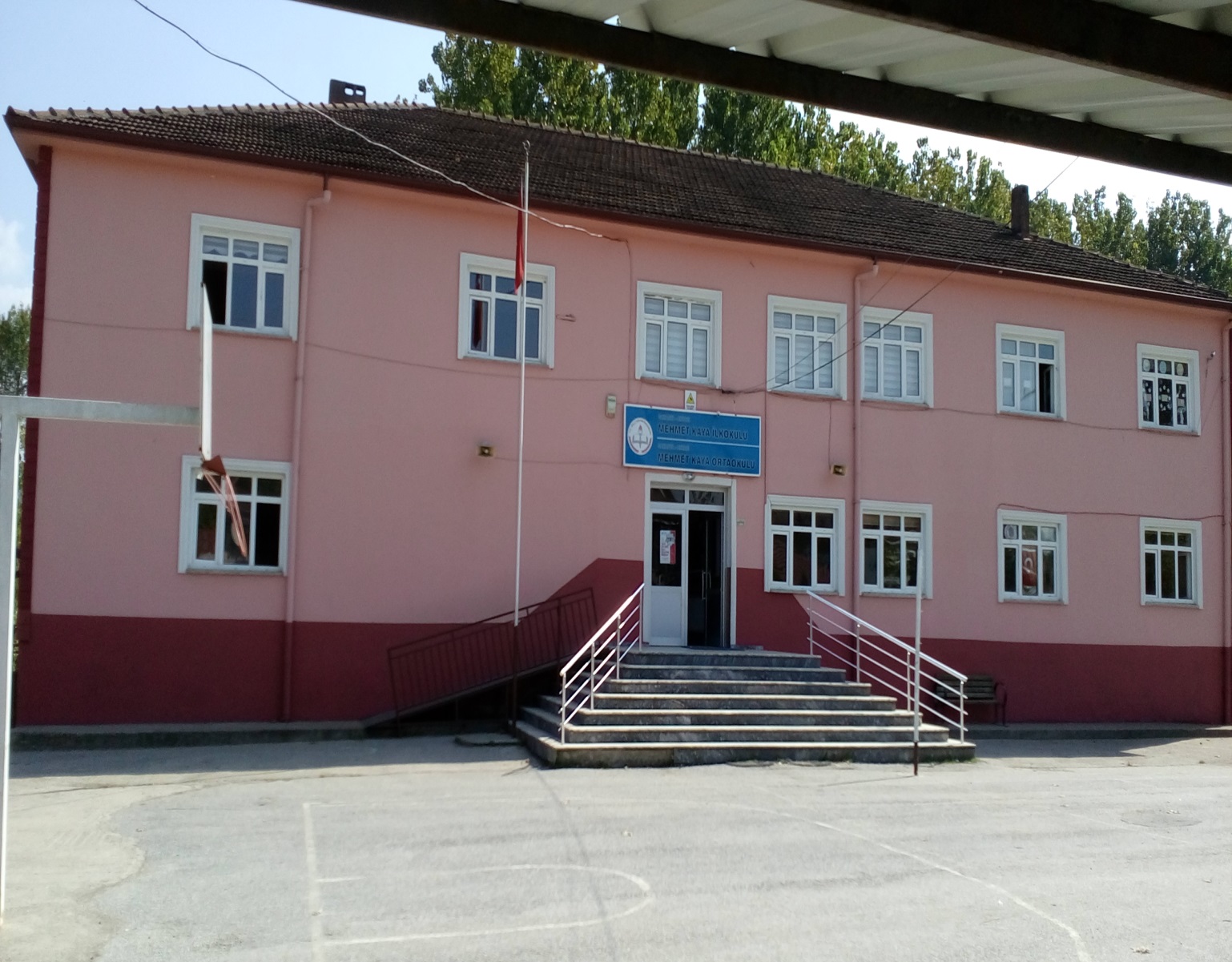  2019-2023 STRATEJİK PLANI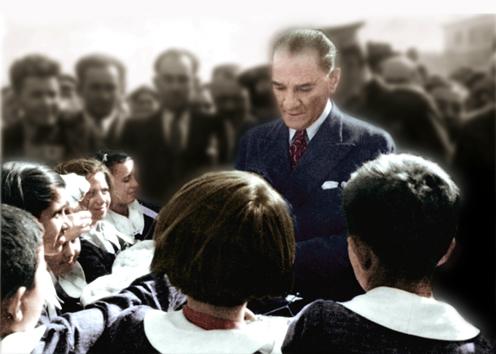                  Öğretmenler her  fırsattan istifade ederek halka koşmalı, halk ile beraber olmalı ve halk, öğretmenin çocuğa yalnız alfabe okutur bir varlıktan ibaret olmayacağını anlamalıdır.                                                                     	 Mustafa Kemal ATATÜRK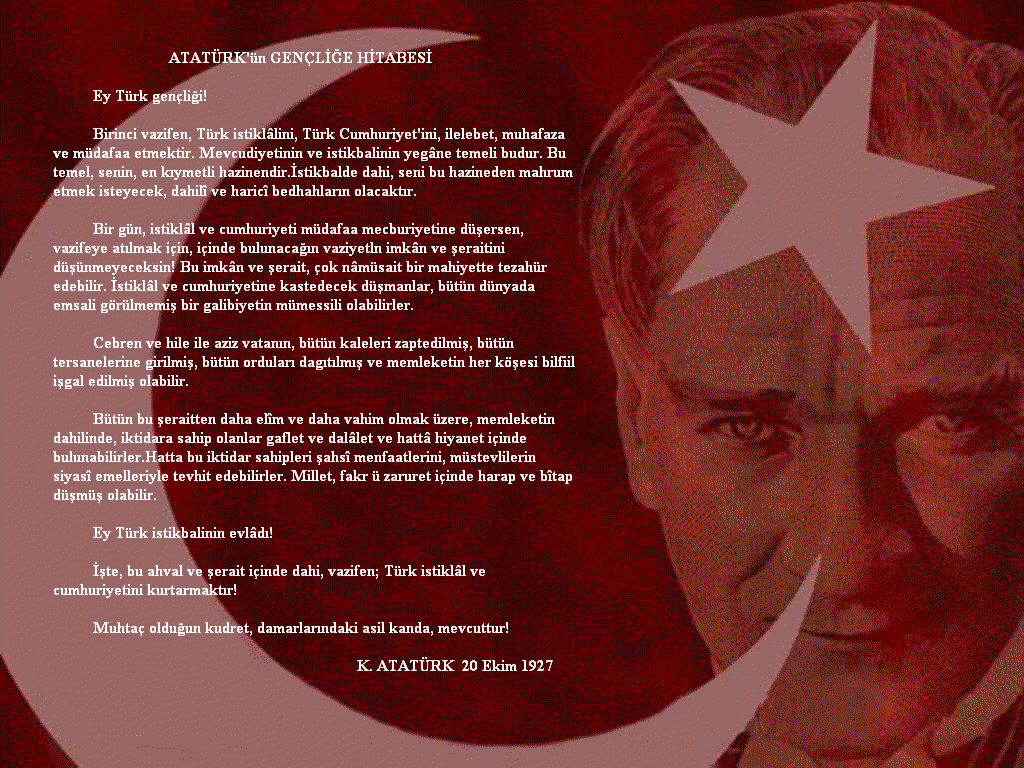 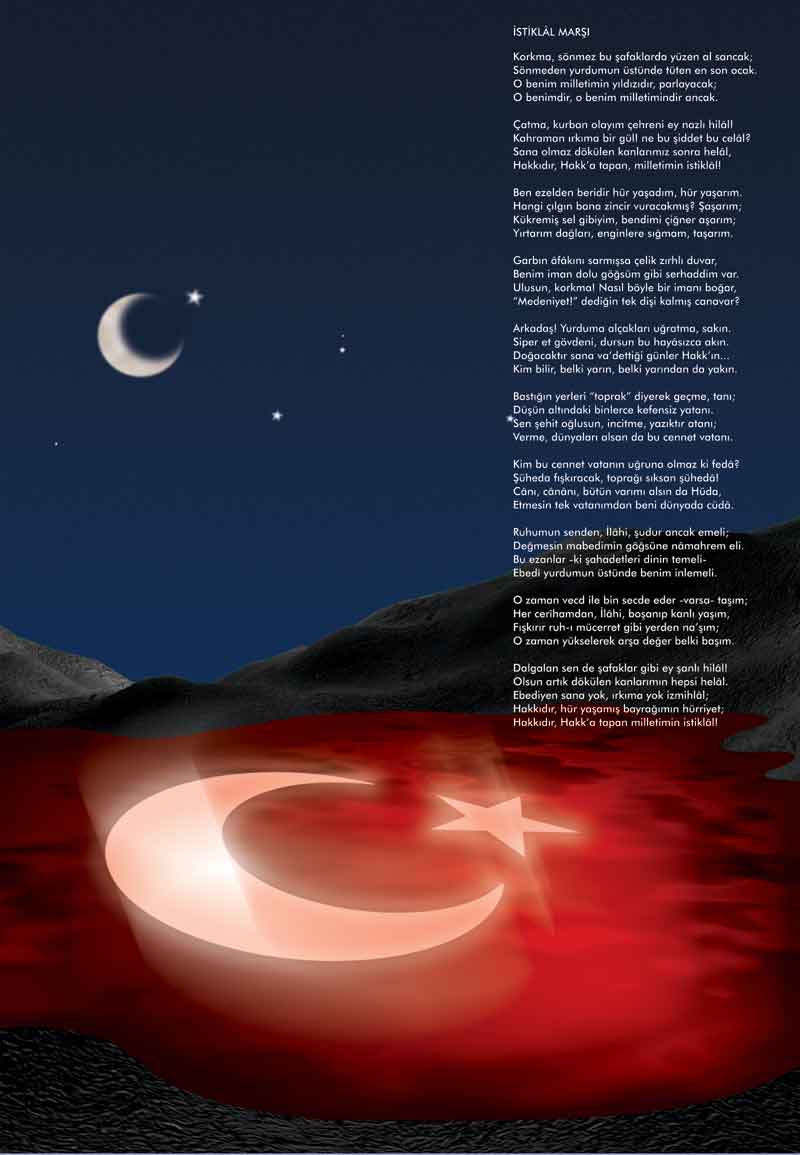 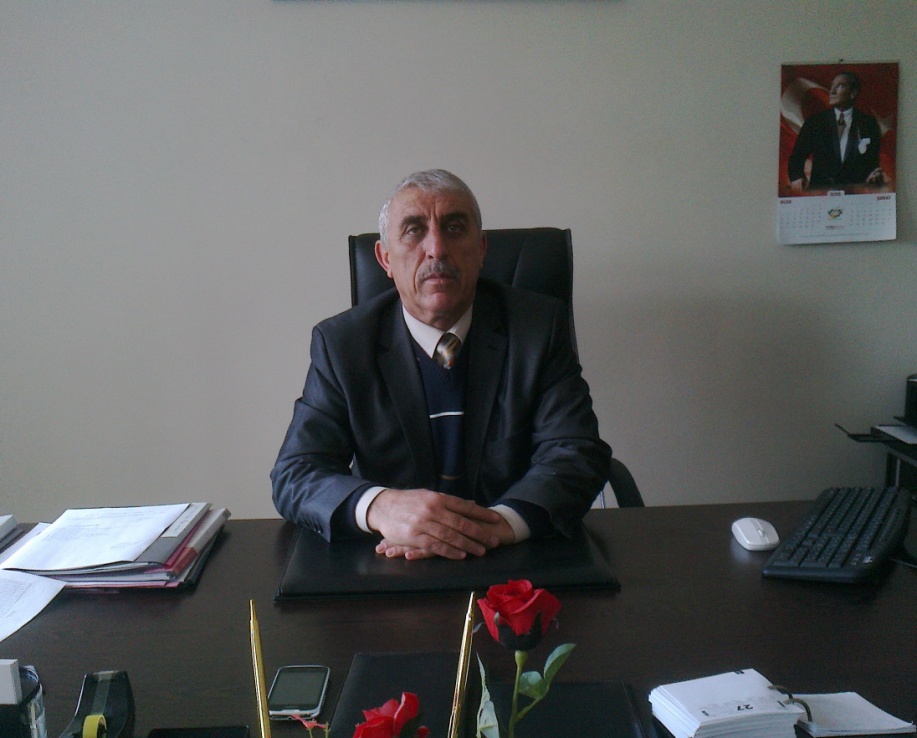 SUNUŞ Yüksek Planlama Kurulu’nun isabetli kararı uyarınca Devlet Planlama Teşkilatı’nca hazırlanan Stratejik Planlama Kılavuzu, yıllardır arzu ettiğimiz ve uygulamaya geçirmekte çekingen davrandığımız konuların hayata geçirilmesini işaret etmektedir. Biz de biliyorduk ki kurumların gelişmelerinin önündeki engel bir planlarının olmayışı, yapılan her şeyin dünden örnek alınarak yapıldığı, somut verilere dayandırılmadan ve bu hizmeti daha iyi nasıl yaparım kaygısı taşımadan verilen ödeneklerle yetinildiği, ödenek istedim ama ancak bu kadar verdiler, bu kadar ödenekle bu kadar hizmet yapılır mantığının hakim olduğu düşüncelerden kurtulmanın habercisiydi. Ulu Önder yıllar öncesinden işaret etmişti. “Her hangi bir amaca ulaşmakla yetinmeyeceğiz; durmadan, daha ileriye varmak için çalışacağız.” Varoluş nedenini bilmeyenler, okyanusta amaçsız ve gayesiz dolaşan bir sandal gibidir, dalgaların sürüklediği yöne göre hareket ederler. Bu nedenlerle Stratejik planlama kurumlar için en önemli faktördür. Kurum; niye var olduğunu, neyi, ne zaman, nasıl, hangi kaynakla, neticesinde ne elde edeceğini bilmek durumundadır.          MEHMET KAYA İlkokulu’nun stratejik planlama çalışmasına önce durum tespiti,  yani okulun SWOT analizi yapılarak başlanmıştır. SWOT analizi tüm idari personelin ve öğretmenlerin katılımıyla uzun süren bir çalışma sonucu ilk şeklini almış, varılan genel sonuçların sadeleştirilmesi ise Okul Yönetimi ile öğretmenlerden oluşan beş kişilik bir kurul tarafından yapılmıştır. Daha sonra SWOT sonuçlarına göre stratejik planlama aşamasına geçilmiştir. Bu süreçte okulun amaçları, hedefleri, hedeflere ulaşmak için gerekli stratejiler, eylem planı ve sonuçta başarı veya başarısızlığın göstergeleri ortaya konulmuştur.               Stratejik Plan'  da belirlenen hedeflerimizi ne ölçüde gerçekleştirdiğimiz, plan dönemi içindeki her yılsonunda gözden geçirilecek ve gereken revizyonlar yapılacaktır. MEHMET KAYA İlkokulu Stratejik Planı (2019-2023)’nda belirtilen amaç ve hedeflere ulaşmamızın okulumuzun gelişme ve kurumsallaşma süreçlerine önemli katkılar sağlayacağına inanmaktayız.            Planın hazırlanmasında emeği geçen başta Okul Stratejik Planlama ekibi olmak üzere tüm öğretmen, öğrenci ve velilerimize teşekkür ederim.                                                                                                                                                                                                                    MAHMUT AYDIN                                                                                                                                        Okul MüdürüGİRİŞ                Okulumuz, daha iyi bir eğitim seviyesine ulaşmak düşüncesiyle sürekli yenilenmeyi ve kalite kültürünü kendisine ilke edinmeyi amaçlamaktadır. Kalite kültürü oluşturmak için eğitim ve öğretim başta olmak üzere insan kaynakları ve kurumsallaşma, sosyal faaliyetler,  alt yapı, toplumla ilişkiler ve kurumlar arası  ilişkileri kapsayan 2019-2023 stratejik planı hazırlanmıştır.          MEHMET KAYA İlkokulu olarak en büyük amacımız yalnızca ilkokul mezunu çocuklar yetiştirmek değil, girdikleri her türlü ortamda çevresindekilere ışık tutan, hayata hazır, hayatı aydınlatan, bizleri daha da ileriye götürecek gençler yetiştirmektir.  İdare ve öğretmen kadrosuyla bizler çağa ayak uydurmuş, yeniliklere açık, Türkiye Cumhuriyetini daha da yükseltecek gençler yetiştirmeyi ilke edinmiş bulunmaktayız.                                   Stratejik Plan EkibiBİRİNCİ BÖLÜM                STRATEJİK PLANIN AMACI:Okulumuzda toplumdan gelen talepleri dikkate alan katılımcılığı önemseyen hedeflerini netleştirmiş, şeffaf etkili bir yönetim anlayışı oluşturmak.STRATEJİK PLANIN KAPSAMI:Bu Stratejik Plan dökümanı Mehmet Kaya İlkokulu ‘nun mevcut durum analizi değerlendirmeleri doğrultusunda 2019-2023 yıllarında geliştireceği amaç, hedef ve stratejileri kapsamaktadır.STRATEJİK PLANLAMA SÜRECİYasal Çerçeve5018 sayılı Kamu Mali Yönetimi ve Kontrol Kanunu’nun 9. Maddesi, MEB Strateji Geliştirme Başkanlığı 2013/26 sayılı genelge, MEB 2019-2023 Stratejik Planı,İlköğretim Genel Müdürlüğü Stratejik Planı,Sakarya İl Millî Eğitim Müdürlüğü Stratejik Planı,Akyazı İlçe Millî Eğitim Müdürlüğü Stratejik Planı,Stratejik Planlama ÇalışmalarıOkulumuzun Stratejik Planına (2019-2023) Okul Gelişim Yönetim Ekibi(OGYE) tarafından, çalışma ve yol haritası belirlendikten sonra, taslak oluşturularak başlanmıştır. Stratejik Planlama Çalışmaları kapsamında Okulumuzda; OGYE üyeleri içerisinden “Stratejik Planlama Çalışma Ekibi” kurulmuştur. Önceden hazırlanan anket formlarında yer alan sorular katılımcılara yöneltilmiş ve elde edilen veriler birleştirilerek paydaş görüşleri oluşturulmuştur. Bu bilgilendirme ve değerlendirme toplantılarında yapılan anketler ve hedef kitleye yöneltilen sorularla mevcut durum ile ilgili veriler toplanmıştır. Stratejilerin Belirlenmesi; Stratejik planlama ekibi tarafından, tüm iç ve dış paydaşların görüş ve önerileri bilimsel yöntemlerle analiz edilerek planlı bir çalışmayla stratejik plan hazırlanmıştır.  Bu çalışmalarda izlenen adımlar; 1.Okulun var oluş nedeni (misyon), ulaşmak istenilen nokta  (vizyon) belirlenip okulumuzun tüm paydaşlarının görüşleri ve önerileri alındıktan sonra vizyona ulaşmak için gerekli olan stratejik amaçlar belirlendi. Stratejik amaçlar;  a. Okul içinde ve faaliyetlerimiz kapsamında iyileştirilmesi, korunması veya önlem alınması gereken alanlarla ilgili olan stratejik amaçlar, b. Okul içinde ve faaliyetler kapsamında yapılması düşünülen yenilikler ve atılımlarla ilgili olan stratejik amaçlar, c. Yasalar kapsamında yapmak zorunda olduğumuz faaliyetlere ilişkin stratejik amaçlar olarak da ele alındı.  2. Stratejik amaçların gerçekleştirilebilmesi için hedefler konuldu. Hedefler stratejik amaçla ilgili olarak belirlendi. Hedeflerin spesifik, ölçülebilir, ulaşılabilir, gerçekçi, zamana bağlı, sonuca odaklı, açık ve anlaşılabilir olmasına özen gösterildi.   3. Hedeflere uygun belli bir amaca ve hedefe yönelen, başlı başına bir bütünlük oluşturan,  yönetilebilir, maliyetlendirilebilir faaliyetler belirlendi. Her bir faaliyet yazılırken; bu faaliyet “amacımıza ulaştırır mı” sorgulaması yapıldı.  4. Faaliyetlerin gerçekleştirilebilmesi için sorumlu ekipler ve zaman belirtildi.  5. Faaliyetlerin başarısını ölçmek için performans göstergeleri tanımlandı.  6. Strateji, alt hedefler ve faaliyet/projeler belirlenirken yasalar kapsamında yapmak zorunda olunan faaliyetler, paydaşların önerileri, çalışanların önerileri, önümüzdeki dönemde beklenen değişiklikler ve GZFT (SWOT) çalışması göz önünde bulunduruldu.  7. GZFT çalışmasında ortaya çıkan zayıf yanlar iyileştirilmeye, tehditler bertaraf edilmeye; güçlü yanlar ve fırsatlar değerlendirilerek kurumun faaliyetlerinde fark yaratılmaya çalışıldı; önümüzdeki dönemlerde beklenen değişikliklere göre de önlemler alınmasına özen gösterildi. 8.  Strateji, Hedef ve Faaliyetler kesinleştikten sonra her bir faaliyet için maliyet hesabı yapıldı.   9. Maliyeti hesaplanan her bir faaliyetler için kullanılacak kaynaklar belirtildi.  Maliyeti ve kaynağı hesaplanan her bir faaliyet/projenin toplamları hesaplanarak bütçeler ortaya çıkartıldı. Yukarıdaki çalışmalar gerçekleştirildikten sonra MEHMET KAYA İlkokulu’nun 2019-2023 dönemi stratejik plan taslağına son düzenlemeler yapılarak, plan taslağı son halini almıştır.                                                                     MEHMET KAYA İLKOKULUSTRATEJİK PLAN ÜST KURULUSTRATEJİK PLANLAMA EKİBİ15/12/2018Mahmut AYDIN            Okul Müdürü                          İKİNCİ BÖLÜMMEVCUT DURUM ANALİZİ1. Tarihsel Gelişim              Köyümüzde üç mahalleye 1959 yılında tek öğretmenli tek derslik birer ilkokul inşa edilmiş ve eğitim öğretime 1960 yılında başlanmıştır. Eğitim-Öğretim 1993 yılına kadar bu üç okulda devam etmiştir.1992 yılında Orta Mahalleye 9 derslik bir okul yapılmış ve daha önce yapılan okullar bu binada toplanmıştır. 1993 yılında okulumuza müstakil sınıflı beş öğretmenli olarak eğitim ve öğretime başlanmıştır. Köy ihtiyar meclisinin, halkının, zamanın öğretmen ve öğrencilerin isteği ile okulun yapımında çok büyük emeği geçen ve genç yaşta hayatını kaybeden muhtarın ismi okulumuza verilerek Yuvalak Mehmet Kaya İlkokulu olarak değiştirilmiştir.Okulumuzda 1997-1998 yılında 6. Sınıf açılarak İlköğretim Okulu olmuş ve bu tarihten sonra da Yuvalak Mehmet Kaya İlköğretim Okulu adıyla öğretime devam etmiştir.2011-2012 Eğitim Öğretim yılında  yapılan değişiklikle okulumuz Mehmet Kaya Ortaokulu ve Mehmet Kaya İlkokulu olarak  ayrılmıştır. Asıl olarak ortaokul olan okulumuzda alt birim olarak ilkokul  da eğitim öğretime devam etmektedir. 2. MEVZUAT ANALİZİ    Kamu Yönetimi Reformu kapsamında alınan Yüksek Planlama Kurulu kararlarında ve 5018 sayılı Kamu Mali Yönetimi ve Kontrol Kanununda, kamu kuruluşlarının stratejik planlarını hazırlamaları ve kuruluş bütçelerini bu plan doğrultusunda oluşturmaları öngörülmektedir. 5018 sayılı Kanunun 9. maddesi şöyledir;“Kamu idareleri; kalkınma planları, programlar, ilgili mevzuat ve benimsedikleri temel ilkeler çerçevesinde geleceğe ilişkin misyon ve vizyonlarını oluşturmak, stratejik amaçlar ve ölçülebilir hedefler saptamak, performanslarını önceden belirlenmiş olan göstergeler doğrultusunda ölçmek ve bu sürecin izleme ve değerlendirmesini yapmak amacıyla katılımcı yöntemlerle stratejik plan hazırlarlar. 5018 sayılı Kamu Malî Yönetimi ve Kontrol Kanununun 60’ıncı maddesi ile 22/12/2005 tarihli ve 5436 sayılı Kanunun 15 inci maddesine dayanılarak “Strateji Geliştirme Birimlerinin Çalışma Usul ve Esasları Hakkında Yönetmelik” hazırlanmıştır.Kalkınma planları ve yıllık programlar ile diğer ilgili programlar dikkate alınarak hazırlanan stratejik planlar, Devlet Planlama Teşkilatı Müsteşarlığı (DPT) ve diğer ilgili kurumların öngörülen süreçlerinden geçerek yürürlüğe girmektedir.Bu amaçla DPT tarafından, 5018 sayılı Kanununun 9’uncu maddesine dayanılarak “Kamu İdarelerinde Stratejik Planlamaya İlişkin Usul ve Esaslar Hakkında Yönetmelik” hazırlanmıştır. Bu yönetmeliğe göre; stratejik planlama çalışmalarının kapsamdaki tüm kamu idarelerine yaygınlaştırılması, aşamalı bir geçiş takvimi dâhilinde yürütülmüştür. Söz konusu geçiş takvimine göre Bakanlığımız, 2010-2014 yıllarını kapsayacak olan ilk stratejik planını, hazırlayarak yürürlüğe koymuştur.Bakanlığımız stratejik planı ile birlikte eş zamanlı olarak İl millî eğitim müdürlükleri stratejik planları da hazırlanmıştır.Bu kanun ve yönetmeliklerde başka DPT tarafından hazırlanan “Kamu İdareleri İçin Stratejik Planlama Kılavuzu” 19/06/2006 tarih ve 2006/55 sayılı MEB Genelgesi ve 2010/14 Sayılı MEB Genelgesi Bakanlığımız merkez ve taşra teşkilatı birimlerinde yürütülmekte olan stratejik planlama çalışmalarının yasal çerçevesini oluşturmaktadır.Stratejik amaçlar belirlenirken dayanak olarak kullanılan üst politikabelgeleri ise şunlardır:MEB 2019-2023 Stratejik Planı          Sakarya MEM 2019-2023 Stratejik Planı           Akyazı MEM 2019-2023 Stratejik Planı  Faaliyet Alanları, Ürün/HizmetlerOKUL/KURUM FAALİYET ALANLARI 3-PAYDAŞ ANALİZİKatılımcılık stratejik planlamanın temel unsurlarından biridir.  Okulumuzun etkileşim içinde olduğu tarafların görüşlerinin dikkate alınması stratejik planın sahiplenilmesini sağlayarak uygulama şansını artıracaktır.  Diğer yandan,  okul hizmetlerinin yararlanıcı ihtiyaçları doğrultusunda şekillendirilebilmesi için yararlanıcıların taleplerinin bilinmesi gerekir.  Bu nedenle durum analizi kapsamında paydaş analizinin yapılması önem arz etmektedir.    Paydaş analizi aşağıda belirtilen hususlar dikkate alınarak yapılmıştır.Okulumuza girdi sağlayanlar, Okulumuzun ürün ve hizmet sunulan kesimler, İşbirliği yapılan kesimler, Okulumuzun faaliyetlerinden etkilenenler, Okulumuzu etkileyen kesimler.Paydaşlarımız bu kriterlere göre belirlendikten sonra paydaş önceliklendirmesi çalışması yapılmıştır. ÇünküBelirlenen paydaşlar tümü ile etkili bir iletişim kurulmasını imkânsız kılacak sayıda olabilir. Bu nedenle paydaş görüşlerinin alınmasında ve plana yansıtılmasında etkinlik sağlamak üzere belirlenen paydaşların önceliklendirilmesi gerekir.  Paydaşların önceliklendirilmesinde dikkate alınan hususlar; Paydaşın okulumuz faaliyetlerini etkileme gücü ile Okulumuzun faaliyetlerinden etkilenme derecesidir. Paydaş Analizi MatrisiKURUM İÇİ ANALİZ Örgütsel Yapı                                         MEHMET KAYA  İlkokulu Teşkilat Şeması5.2 İnsan Kaynakları 2018-2019 Yılı Kurumdaki Mevcut Yönetici Sayısı:   	 	Kurum Yöneticilerinin Eğitim Durumu:  	 	Kurum Yöneticilerinin Yaş İtibari ile dağılımı:İdari Personelin Hizmet Süresine İlişkin Bilgiler:Öğretmenlere İlişkin Bilgiler 	2018-2019 Yılı Kurumdaki Mevcut Öğretmen Sayısı:Öğretmenlerin Yaş İtibari ile Dağılımı:     Öğretmenlerin Hizmet Süreleri:KURUMDAKİ MEVCUT HİZMETLİ SAYISIÇalışanların Görev Dağılımı Çalışanların Gönüllü Yaptıkları İşler:MEHMET KAYA İlkokulu Rehberlik Hizmetleriİnsan Kaynakları Bilgi Tablosu	5.3 Teknolojik DüzeyOkulumuzda çağın gereklerine uygun olarak, tüm sınıflarımızda bilgisayar ve projeksiyon cihazı mevcut olup okulumuzun tüm alanlarında internet ağı etkin olarak kullanılmaktadır. Sağlanan bu altyapı sayesinde tüm sınıflarımızda eğitim yazılımları öğretmen ve öğrencilerimiz tarafından etkin bir şekilde desteklenerek öğrencilerimizin kendilerini yetiştirme ve ifade etmelerine ortam hazırlanmaktadır.Öğrenci ailelerinin eğitimi biz öğretmenler için önemli olup ileriye dönük olarak bilişim teknolojileri sınıfımız tüm köy halkına açılarak “Bilinçli İnternet Kullanma” alışkanlığı kazandırabilme hedefimiz de bulunmaktadır.Okulumuz 6 adet güvenlik kamerası ile sürekli olarak izlenmekte ve bu görüntüler yetkili kişiler tarafından internet ortamında bulunduğu her yerden izlenebilmektedir. Okulumuzda yapılan etkinlik ve çalışmalarımız okul girişinde oluşturulun panodan sürekli olarak yayınlanmaktadır.Günümüzde teknolojinin ulaşmış olduğu hız bir önceki teknolojiyi anında eskitecek duruma geldiği için tüm teknolojik yenilikler öğretmenlerimiz tarafından takip edilerek okulumuzda kullanılabilecek olanlarının hizmet verebilmesi için tüm öğretmenlerimiz çaba sarf etmektedir.Okul/Kurumun Teknolojik Altyapısı: Okul/Kurumun Fiziki Altyapısı: 5.4 Mali KaynaklarOkulumuz diğer tüm ilköğretim okulları gibi Okul – Aile birliğinin ve köy muhtarının katkıları ile ihtiyaçlarını karşılamaktadır. Okul/Kurum Kaynak Tablosu: Okul/Kurum Gelir-Gider Tablosu: 5.5 İstatistikî VerilerÖğrencilere İlişkin Bilgiler:Karşılaştırmalı Öğretmen/Öğrenci DurumuYerleşim Alanı ve DersliklerÇevre  Analizi6.1 PEST (Politik-Yasal, Ekonomik, Sosyo-Kültürel, Teknolojik, Ekolojik, Etik)  Analizi6.2 Üst Politika BelgeleriÖzellikle; MEB 2019-2023 Stratejik Planı,İlköğretim Genel Müdürlüğü Stratejik Planı,Sakarya İl Millî Eğitim Müdürlüğü Stratejik Planı,Akyazı İlçe Millî Eğitim Müdürlüğü Stratejik Planı,Ayrıca;AB Müktesebatına Uyum Programı (Eğitim ve Kültür)TUBİTAK Vizyon-2023Eğitim ve İnsan Kaynakları Raporu60. hükümet programı eylem planı (2008- 2012) MEB Sürekli Kurum Geliştirme Projesi, TÜSSİDE Sonuç RaporuBilgi Toplumu StratejisiMillî Eğitim Strateji Belgesi5018 sayılı Kamu Mali Yönetimi ve Kontrol KanunuKamu İdarelerinde Stratejik Planlamaya İlişkin Usul ve Esaslar Hakkında Yönetmelik10. Kamu Kurum ve Kuruluşları İçin Stratejik Planlama Kılavuzu, (DPT).MEB Stratejik Plan Hazırlık ProgramıMEB Stratejik Plan Durum Analizi Raporu60. Hükümet Programı60. Hükümet Eylem PlanıMEB Bütçe Raporu/Bütçe ProjeksiyonlarıMillî eğitim ile ilgili mevzuat7. GZFT (Güçlü Yönler, Zayıf Yönler, Fırsatlar, Tehditler) AnaliziOkul/Kurumunuzun ayrıntılı GZFT’ Analizinin yapılması için olabildiğince çok veri toplanması ve paydaş görüşleri alması gerekmektedir. Kurum içi analiz sonuçlarından yaralanılmalıdır.	Güçlü Yönler  (Okulun/Kurumun kullanabileceği olumlu durumlar) Okul binasının yeni olmasıİdareci ve öğretmenlerin genç ve istekli olmalarıOkulumuzda anasınıfın bulunmasıTüm sınıf öğretmenlerin kadrolu olmasıİdare personel arasındaki iletişimin iyi olmasıDevamsızlık yapan öğrencinin az olmasıOkulumuzda ileriye dönük teknoloji imkanların bulunmasıTam gün eğitim – öğretim yapılmasıVelilere rahatlıkla ulaşılabilmesiZayıf Yönler (Okulun/Kurumun müdahalesiyle etkileyebileceği olumsuz durumlar)Rehber öğretmenimizin bulunmamasıVelilerin maddi ve manevi  yönden ilgisizliğiFen laboratuvarının olmamasıDerslik sayısının yetersiz oluşuOkulumuzda sürekli(kadrolu) hizmetlinin olmamasıAilelere yönelik rehberlik faaliyetlerinin yetersiz olmasıFırsatlar (Okulun/Kurumun müdahalesiyle etkileyemeyeceği olumlu durumlar) Okulumuzun ilçe merkezine yakın olması İlçeden köye ulaşımın kolay  olmasıİdari kadro ile İlçe Milli Eğitim arasındaki  ilişkinin güçlü olmasıTehditler  (Okulun/Kurumun müdahalesiyle etkileyemeyeceği olumsuz durumlar)Velilerin mali sorunlarıKöylülerin  tarımla uğraşmalarıOkulun yol kenarında olmasıÖğrencilerin bir kısmının taşımayla gelmeleri	ÜÇÜNCÜ BÖLÜMGELECEĞE YÖNELİM8. Misyon, Vizyon, Temel Değerler9-Temalar, Amaçlar, Hedefler, Performans Göstergeleri, Faaliyet/Projeler ve StratejilerTemalarOkulumuzun faaliyet konuları ile ilişkilendirilmiş Tema başlıklarımız şu şekilde oluşturulmuştur.EğitimÖğretimYönetimKurumsal İlişkilerStratejik Amaç ve HedeflerTEMA: EĞİTİMSTRATEJİK AMAÇ -1: Etkili bir Okul- Veli işbirliği kültürü oluşturulacak.	Stratejik Hedef-1.1: MEHMET KAYA İlkokulunun tüm iç paydaşlarına etkin bir rehberlik hizmet sunulacak.	Faaliyet:Velilerimize “Aile Eğitimi “ semineri verilecek.Tüm öğrencilerimize “ Verimli Ders Çalışma Yöntemleri , “konusunda her dönemde en az iki adet seminer verilecek.Tüm öğretmenlerimize 2020 yılı sonuna kadar “Eğitim Öğretim Teknikleri ve Teknolojiler Kullanma” konusunda seminer verilecek.2018-2019 Eğitim – Öğretim yılı içerisinde okulumuzda öğrencisi devam eden tüm velilerimize en az iki öğretmen ve bir yönetici ile birlikte ev ziyaretinde bulunulacak.Stratejik Hedef-1.2: Palan döneminde öğrenci velilerinin eğitim faaliyetlerine katılımlarını %35’ tan % 70‘e çıkarmak.Performans Hedefi-1.2.1: Her yıl katılım oranını %10 arttırılacak.		Performans Hedefi-1.2.2: 2018 yılında 2, 2019 yılında 3,2020 yılında 4, 2021 yılında 5 seminer düzenlenecek.STRATEJİK AMAÇ -2: Öğrencilerimizin bireysel ve toplumsal gelişimlerini en üst düzeye çıkarmak.	Stratejik Hedef-2.1 2019-2023 Eğitim – öğretim yılları içerisinde öğrencilerin sosyal yönlerinin geliştirilmesini sağlanacak.Faaliyet:Her eğitim öğretim yılında en az bir yöreye ait halk oyunları gurubu oluşturulacak.Belirli Gün ve Haftalarda özelliğine göre tiyatro, drama, koro gibi etkinlikler düzenlenecek.Mayıs ayı içerisinde öğrenciler arası sportif müsabakalar düzenlenecek.Okul bahçesine uygulamalı spor alanları yapılacak       *  Okul bahçesine masa tenisi alanı yapılacak.Bedminton sahası hazırlanacak.Voleybol ve basketbol sahası yenilenerek hizmete sunulacakSTRATEJİK AMAÇ -3: Toplumsal Sorumluluk bilincine sahip bireyler yetiştirmek.	Stratejik Hedef-3.1: Sosyal, toplumsal, kültürel faaliyet ve projelerle örnek okul olup sorumluluk sahibi öğrenciler yetiştirmek.Faaliyet Engelliler haftasında engeli vatandaşlarımızı okulumuza davet ederek öğrencilerimizin bu duruma olan bakış açılarını değiştirecek etkinlikler yapılacak.Köyümüzde bulunan yaşlılara ziyaretlerde bulunulacak.STRATEJİK AMAÇ -4: Bölgemizde doğal afetlerin hayatın bir parçası olduğunu göstererek bu afetlerlerle nasıl yaşanabileceğini göstermek.Stratejik Hedef-4.1: Deprem, sel, yangın gibi doğal afetler karşında ne yapması gerektiğini bilen bireyler yetiştirmek.Faaliyet:Okulumuzda öğrenim gören tüm sınıfların 2023 yılı sonuna kadar, 2018 yılından sonra her öğretim yılı başında yeni kayıt olan 1. Sınıf öğrencilerimizin de oryantasyon haftasından sonraki ilk Cumartesi günü İlimizde bulunan Deprem Müzesine götürülecek.Sivil savunma haftasında yangın, sel, deprem tatbikatları yapılacakSivil savunma kuruluşları ile işbirliği yapılarak okulumuzda tatbikatlar yapılacak. (S A B A H Grubu ile görüşülerek)TEMA: ÖĞRETİMSTRATEJİK AMAÇ -5: Öğrencilerin kitap okuma alışkanlıklarına süreklilik kazandırarak kültürel veakademik açıdan daha başarılı bireyler yetiştirebilmek		Stratejik Hedef-5.1: Okuldaki tüm öğrencilere 2018 yılı plan dönemi sonu itibariyle her ay 1kitap okumayı alışkanlık haline getirmek		Performans Hedefi-5.1.1: Veli toplantılarında kitap okumanın önemi her zaman bir gündem maddesi olarak alınacak.	Stratejik Hedef-5.2: Her öğrenciye bir kitap aldırılarak sınıf seviyelerinde öğrenciler arasında değişim yaptırılarak az maliyetle çok kitap okumaları sağlanacak.	          Stratejik Hedef-5.3:  Okul Aile Birliği ve hayırsever katkıları ile alınan yeni kitaplar okul öğrencilerinin kullanımına sunulacak.,          Stratejik Hedef-5.4: Dönem içerisinde en çok kitap okuyan ilk üç öğrenci karne törenlerinde ödüllendirilecek.TEMA: YÖNETİMSTRATEJİK AMAÇ -6: Okulumuzdaki kurum kültürünü geliştirerek tüm paydaşlarımızı yönetim sürecinin içinde mutlu ve memnun etmek.Stratejik Hedef-6.1: Mevcut fiziki imkanlarımızı iyileştirerek okulda bulunduğu zamanlardan sıkılmayan mutlu olan paydaşlar oluşturmak.		Performans Hedefi 6.1.1: 2018 yılında okul bahçesi ve oyun alanları, 2023 yılında Spor salonu ve soyunma odaları, yapılacak.Faaliyet:1.2023 yılına kadar  okul içerisinin temizlik ve düzeni için tuvalet ve lavaboların değişimini sağlanacak.2.2023 yılında  Spor salonu ve öğrencilerin Beden Eğitimi dersinde duş alabilecekleri, kıyafetlerini değiştirebilecekleri soyunma kabinleri yapılacak.3. Okulumuzun arka bahçesinde kullanılamayan bölümlerine uygulama bahçesi kurulacak.4.  Öğrencilerimizin kullanımına uygun okul bahçesine oyun alanları  yapılacak.       5. okul içerisine fen Laboratuvarı oluşturulacak.TEMA: KURUMSAL İLİŞKİLER	STRATEJİK AMAÇ -7: Yönetim anlayışımızı farklı kurumların bakış açısıyla yeniden şekillendirmek	Stratejik Hedef-7.1: Okulumuzda yapılan faaliyetlerin, çalışmaların farklı bir bakış açısı ile değerlendirilmesini sağlamak.Faaliyet: 	1.Değişik eğitim kurumlarında uygulanarak başarıya ulaşmış projeleri okulumuza uyarlanacak.2. Her sınıf ve branş düzeyinde yakın okul zümrelerini okulumuza davet ederek ikramlı dar kapsamlı zümreler yapılacak.3. Deneyimli, başarılı okul müdürlerini okulumuza davet ederek çalışmalarımızda eksik görülen ya da bizim göremediğimiz eksikleri görmeleri sağlanacak.4. İlçe daire müdürlerini her yıl en az bir kez okulumuza davet ederek okulumuzun eksikleri ve ihtiyaçları konusunda bizlere nasıl yardımcı olabilecekleri konusunda yerinde bilgi vermeleri sağlanacak.MEHMET KAYA İLKOKULU TEMA- STRATEJİK AMAÇ- HEDEF TABLOSU0. İzleme, Değerlendirme ve RaporlamaPlan dönemi içerisinde ve her yılın sonunda okul/kurumumuz stratejik planı uyarınca yürütülen faaliyetlerimizi, önceden belirttiğimiz performans göstergelerine göre hedef ve gerçekleşme durumu ile varsa meydana gelen sapmaların nedenlerini açıkladığımız, okulumuz hakkında genel ve mali bilgileri içeren izleme ve değerlendirme raporu hazırlanacaktır. İzleme raporları haftalık, aylık, üçer aylık, altı aylık veya yıllık olabilir. Ancak faaliyet raporları yıllık olarak hazırlanacaktır. 11. Eylem PlanlarıPlan dönemi süresinde bir yıl içerisinde yapılacak faaliyetlerin maliyetleri eylem planı aracılığıyla belirlenmelidir. Okul/kurumlar performans programı hazırlamayacakları için yıl içerisinde yapılacak olan faaliyetlerin maliyetlendirmesini yıllık eylem planları hazırlayarak yapacaklardır. Eylem planları beş yıllık bir dönem için hazırlanmış olan stratejik planın yıllık uygulama dilimleri olacaktır. Aynı zamanda stratejik planın bütçe ile ilişkisi eylem planları aracılığıyla yapılacaktır. Eylem planları stratejik planın her bir yılı için hazırlanmalıdır.İÇİNDEKİLERİÇİNDEKİLERSAYFA NOSAYFA NOSUNUŞSUNUŞÖNSÖZÖNSÖZGİRİŞGİRİŞBİRİNCİ BÖLÜM MEHMET KAYA İLKÖĞRETİM OKULU STRATEJİK PLANLAMA SÜRECİBİRİNCİ BÖLÜM MEHMET KAYA İLKÖĞRETİM OKULU STRATEJİK PLANLAMA SÜRECİBİRİNCİ BÖLÜM MEHMET KAYA İLKÖĞRETİM OKULU STRATEJİK PLANLAMA SÜRECİ         Yasal Çerçeve         Yasal Çerçeve         Yasal Çerçeve         Stratejik Planlama Çalışmaları         Stratejik Planlama Çalışmaları         Stratejik Planlama ÇalışmalarıİKİNCİ BÖLÜM: MEVCUT DURUM ANALİZİİKİNCİ BÖLÜM: MEVCUT DURUM ANALİZİİKİNCİ BÖLÜM: MEVCUT DURUM ANALİZİ1.Tarihsel Gelişim2.Yasal Yükümlülükler 3.Faaliyet Alanları, Ürün ve Hizmetler4. Paydaş Analizi5. Kurum İçi Analiz         5.1 Örgütsel Yapı        5.2 İnsan Kaynakları        5.3 Teknolojik Düzey        5.4 Mali Kaynaklar        5.5 İstatistikî Veriler6.Çevre Analizi        6.1 PEST (Politik-Yasal, Ekonomik, Sosyo-Kültürel, Teknolojik, Ekolojik, Etik)  Analizi        6.2 Üst Politika Belgeleri7.GZFT (Güçlü Yönler, Zayıf Yönler, Fırsatlar, Tehditler) AnaliziÜÇÜNCÜ BÖLÜM: GELECEĞE YÖNELİMÜÇÜNCÜ BÖLÜM: GELECEĞE YÖNELİMÜÇÜNCÜ BÖLÜM: GELECEĞE YÖNELİM8.Misyon, Vizyon, Temel Değerler9.Temalar, Amaçlar, Hedefler, Performans Göstergeleri, Faaliyet/Projeler ve Stratejiler 10.İzleme, Değerlendirme ve Raporlama11.Eylem PlanlarıKURUM KİMLİK BİLGİSİKURUM KİMLİK BİLGİSİKurum Adı MEHMET KAYA İLOKULUKurum TürüİLKOKULKurum Kodu 732330Kurum Statüsü Kamu Kurumda Çalışan Personel SayısıYönetici              : 2Öğretmen           : 5Hizmetli              : 1Memur                : -Öğrenci Sayısı117Öğretim ŞekliNormal ÖğretimOkulun Hizmete Giriş Tarihi1993KURUM İLETİŞİM BİLGİLERİKURUM İLETİŞİM BİLGİLERİKurum Telefonu / FaxTel. : 264 418 39 94Fax :-Kurum Web Adresihttp://mehmetkayailkokulu.meb.k12.tr/Mail Adresi732330@meb.k12.trKurum AdresiKöy                : Yuvalak Köyü Posta Kodu   : 54400 İlçe               : Akyazı    İli                  : SakaryaKurum Müdürü  Mahmut AYDIN                                 GSM Tel: 532 360 35 63Kurum Müdür Yardımcısı  İrfan ÇAKMAK                                    GSM Tel: 505 852 41 04MEHMET KAYA ORTAOKULU STRATEJİK PLAN HAZIRLIK PROGRAMI          Stratejik Planın Amacı         Stratejik Planın Kapsamı         Yasal Çerçeve         Stratejik Planlama ÇalışmalarıUnvanıAdı-SoyadıİletişimMüdür Mahmut AYDIN532 360 35 63Müdür Yardımcısıİrfan ÇAKMAK505 852 41 04ÖğretmenHanife BABAOĞLAN506 288 83 78Okul Aile Birliği başkanıHalil İbrahim KOPYA532 735 16 99Okul Aile Birliği Yön. Kur. ÜyesiALİ TÜRK533 212 83 68UnvanıAdı-SoyadıİletişimMüdür Yardımcısıİrfan ÇAKMAK505 852 41 04ÖğretmenMünire ÇAKMAK505 457 31 10ÖğretmenHANİFE BABAOĞLAN506 288 83 78ÖğretmenMustafa KALAYCI 506 311 04 64Gönüllü VeliHalil İbrahim KOPYA532 735 16 99Gönüllü VeliALİ TÜRK533 212 83 68MEVCUT DURUM ANALİZİMEVCUT DURUM ANALİZİMEVCUT DURUM ANALİZİ1.Tarihsel Gelişim2.Yasal Yükümlülükler 3.Faaliyet Alanları, Ürün ve Hizmetler4. Paydaş Analizi5. Kurum İçi Analiz         5.1 Örgütsel Yapı        5.2 İnsan Kaynakları        5.3 Teknolojik Düzey        5.4 Mali Kaynaklar        5.5 İstatistikî Veriler6.Çevre Analizi        6.1 PEST (Politik-Yasal, Ekonomik, Sosyo-Kültürel, Teknolojik, Ekolojik, Etik)  Analizi        6.2 Üst Politika Belgeleri7.GZFT (Güçlü Yönler, Zayıf Yönler, Fırsatlar, Tehditler) AnaliziKANUNKANUNKANUNKANUNTarihSayıNoAdı23/07/196512056657Devlet Memurları Kanunu24/10/2003252694982Bilgi Edinme Hakkı KanunuTemel Eğitim KanunuYÖNETMELİKYÖNETMELİKYÖNETMELİKYayımlandığı Resmi Gazete/Tebliğler DergisiYayımlandığı Resmi Gazete/Tebliğler DergisiAdıTarihSayıAdı12/10/201328793 Milli Eğitim Bakanlığı Personelinin Görevde Yükselme, Unvan Değişikliği ve Yer Değiştirme Suretiyle Atanması Hakkında Yönetmelikİlköğretim Kurumları YönetmeliğiYÖNERGEYÖNERGEYÖNERGEYayınYayınAdıTarihSayıAdı25/10/20133087071 Milli Eğitim Bakanlığı Ortaöğretim Kurumlarına Geçiş YönergesiÖğrenci kayıt, kabul ve devam işleri Öğrenci başarısının değerlendirilmesiSınav işleriSınıf geçme işleriÖğrenim belgesi düzenleme işleriPersonel işleriÖğrenci davranışlarının değerlendirilmesiÖğrenci sağlığı ve güvenliğiOkul çevre ilişkileriRehberlikFAALİYET ALANI: EĞİTİM FAALİYET ALANI: YÖNETİM İŞLERİHizmet–1 Rehberlik HizmetleriVeli    Öğrenci    Öğretmen………….Hizmet–1 Öğrenci işleri hizmetiKayıt- Nakil işleri     Devam-devamsızlık     Sınıf geçme vbİlgili belge düzenlemeHizmet–2 Sosyal-Kültürel Etkinlikler Halk oyunları    Koro      Satranç Hizmet–2 Öğretmen işleri hizmetiDerece terfi    Hizmet içi eğitim     Özlük haklarıHizmet–3 Spor EtkinlikleriFutbol,    Voleybol    Atletizm    Hizmet–3 veli işleri hizmetiOkullar hayat olsun projesiVelilerle iletişimHizmet–4 İzcilik EtkinlikleriFAALİYET ALANI: ÖĞRETİMFAALİYET ALANI: MESLEK EDİNDİRMEHizmet–1 Müfredatın işlenmesiMeslek liselerine gezi ve tanıtım.Hizmet–2 KurslarYetiştirme     Hazırlama   Etüt………Hizmet- 3 Proje çalışmalarıAB Projeleri     Sosyal Projeler     Fen Projeleri…….SIRA
NOFAALİYETLERFAALİYETLERİN DAYANDIĞI MEVZUATAYRILAN MALİ KAYNAKMEVCUT
İNSAN KAYNAĞIDEĞERLENDİRME1Eğitim Faaliyetleri1.Temel  Eğitim Kanunu2.İlköğretim Kurumları YöYetersizYeterliGüçlendirilmeli2Öğretim Faaliyetleri1.Temel  Eğitim Kanunu2.İlköğretim Kurumları YöYetersizYeterliGüçlendirilmeli3Yönetim İşleri1.Devlet Memurları Ka.2.İlköğretim Kurumları YöYetersizYeterliGüçlendirilmeli4Meslek Edindirmeİlköğretim Kurumları YönetmeliğiYetersizYeterliGüçlendirilmeliİç PaydaşlarDış PaydaşlarÖĞRETMENLERVELİLERÖĞRENCİLERMAHALLE MUHTARHİZMETLİLERBELEDİYEİDARİ PERSONELSİVİL TOPLUM KURULUŞLARIOKUL AİLE BİRLİĞİİLÇE MİLLİ EĞİTİM MÜDÜRLÜĞÜİLÇE  MEMSAĞLIK OCAĞIJANDARMAPAYDAŞLARİÇ PAYDAŞDIŞ PAYDAŞHİZMET ALANNEDEN PAYDAŞPaydaşın Kurum Faaliyetlerini Etkileme DerecesiPaydaşın Taleplerine Verilen ÖnemPaydaşın Taleplerine Verilen ÖnemSonuçPAYDAŞLARİÇ PAYDAŞDIŞ PAYDAŞHİZMET ALANNEDEN PAYDAŞTam  5" "Çok  4", "Orta  3", "Az  2", "Hiç  1"Tam  5" "Çok  4", "Orta  3", "Az  2", "Hiç  1"Tam  5" "Çok  4", "Orta  3", "Az  2", "Hiç  1"SonuçPAYDAŞLARİÇ PAYDAŞDIŞ PAYDAŞHİZMET ALANNEDEN PAYDAŞ1,2,3 İzle
4,5 Bilgilendir1,2,3 İzle
4,5 Bilgilendir1,2,3 Gözet4,5 Birlikte Çalış Sonuçİlçe Milli Eğitim Müdürlüğü XAmaçlarımıza Ulaşmada Destek İçin İş birliği İçinde Olmamız Gereken Kurum 555Bilgilendir, Birlikte çalış Veliler XXDoğrudan ve Dolaylı Hizmet Alan 444Bilgilendir, Birlikte çalışOkul Aile Birliği XXAmaçlarımıza Ulaşmada Destek İçin İş birliği İçinde Olmamız Gereken Kurum555Bilgilendir, Birlikte çalış Öğrenciler XXVaroluş sebebimiz 555Bilgilendir, Birlikte Çalış Mahalle Muhtarı XXAmaçlarımıza Ulaşmada Destek İçin İş birliği İçinde Olmamız Gereken Kurum112İzle, Gözet Sağlık Ocağı XXAmaçlarımıza Ulaşmada Destek İçin İş birliği İçinde Olmamız Gereken Kurum224İzle, Birlikte Çalış Kurul/Komisyon AdıGörevleriSatın alma komisyonuSatın alınan malzemelerin iş ve işlemleriÖğrenci davranışları kuruluÖğrenci davranışlarını değerlendirmeOkul - Aile Birliği Tem.Okul aile birliği arasında sorumluSüt DağıtımıOkul sütü ile ilgili her türlü işlemi yapmaTif KomisyonuOkul demirbaş iş ve işlemlerini yapmaGörevi  Erkek    Kadın     Toplam1Müdür1-12Müdür Yard1-1Eğitim Düzeyi2018-2019 Yılı İtibari İle2018-2019 Yılı İtibari İleEğitim DüzeyiKişi Sayısı                  %Lisans2100Yaş Düzeyleri2018-2019  Yılı İtibari İle2018-2019  Yılı İtibari İleYaş DüzeyleriKişi Sayısı%40-501%10050-601%100 Hizmet Süreleri 2018-2019 Yılı İtibari İle2018-2019 Yılı İtibari İle Hizmet Süreleri Kişi Sayısı7-10 Yıl16-20120-251   Branşı  Erkek    Kadın    Toplam1Sınıf  Öğretmeni112Sınıf  Öğretmeni1-13Sınıf  Öğretmeni-114Sınıf  Öğretmeni-11TOPLAMTOPLAM134Yaş Düzeyleri2018-2019 Yılı2018-2019 YılıYaş DüzeyleriKişi Sayısı%25-404%7550-601%25         Hizmet Süreleri2018-2019 Yılı İtibari İle2018-2019 Yılı İtibari İle         Hizmet SüreleriKişi Sayısı1-10 Yıl211-253   Görevi  Erkek    Kadın    Eğitim DurumuHizmet YılıToplam1Sözleşmeli Hizmetli1-İlkokul21S.NOUNVANGÖREVLERİ1Okul müdürü   Okul müdürü; Ders okutmakKanun, tüzük, yönetmelik, yönerge, program ve emirlere uygun olarak görevlerini yürütmeye,Okulu düzene koyarDenetler.Okulun amaçlarına uygun olarak yönetilmesinden, değerlendirilmesinden ve geliştirmesinden sorumludur.Okul müdürü, görev tanımında belirtilen diğer görevleri de yapar.3Müdür yardımcısıMüdür yardımcılarıOkulun her türlü eğitim-öğretim, yönetim, öğrenci, personel, tahakkuk, ayniyat, yazışma, sosyal etkinlikler, yatılılık, bursluluk, güvenlik, beslenme, bakım, nöbet, koruma, temizlik, düzen, halkla ilişkiler gibi işleriyle ilgili olarak okul müdürü tarafından verilen görevleri yaparMüdür yardımcıları, görev tanımında belirtilen diğer görevleri de yapar. 4Öğretmenler.Öğretmenler, kendilerine verilen sınıfın veya şubenin derslerini, programda belirtilen esaslara göre plânlamak, okutmak, bunlarla ilgili uygulama ve deneyleri yapmak, ders dışında okulun eğitim-öğretim ve yönetim işlerine etkin bir biçimde katılmak ve bu konularda kanun, yönetmelik ve emirlerde belirtilen görevleri yerine getirmekle yükümlüdürler.Okulun bina ve tesisleri ile öğrenci mevcudu, yatılı-gündüzlü, normal veya ikili öğretim gibi durumları göz önünde bulundurularak okul müdürlüğünce düzenlenen nöbet çizelgesine göre öğretmenlerin, normal öğretim yapan okullarda gün süresince, ikili öğretim yapan okullarda ise kendi devresinde nöbet tutmaları sağlanır. Yönetici ve öğretmenler; Resmî Gazete, Tebliğler Dergisi, genelge ve duyurulardan elektronik ortamda yayımlananları Bakanlığın web sayfasından takip eder.Elektronik ortamda yayımlanmayanları ise okur, ilgili yeri imzalar ve uygularlar.9.  Öğretmenler dersleri ile ilgili araç-gereç, laboratuar ve işliklerdeki eşyayı, okul kütüphanesindeki kitapları korur ve iyi kullanılmasını sağlarlar.S. NOADI SOYADIGÖREVİBRANŞIİLGİ ALANLARIGÖNÜLLÜ ÇALIŞMALARI1Mahmut AYDINMüdürSınıf ÖğretmeniHalk Oyunları, Bilgisayar, SporSosyal Sorumluk Projeleri2İrfan ÇAKMAKMüdür YardımcısıSınıf ÖğretmeniTeknolojik Yeniliklerİnternet Sitesi3Hanife BABAOĞLANÖğretmenSınıf ÖğretmeniSporTKY4Hanife BABAOĞLANÖğretmenSınıf ÖğretmeniHalk OyunlarıOkul Folklor Ekibi6Münire ÇAKMAKÖğretmenSınıf ÖğretmeniTiyatro, DramaKütüphane7Mustafa KALAYCIÖğretmenSınıf ÖğretmeniOkul Projeleri EtkinliklerLaboratuarMevcut KapasiteMevcut KapasiteMevcut KapasiteMevcut KapasiteMevcut Kapasite Kullanımı ve PerformansMevcut Kapasite Kullanımı ve PerformansMevcut Kapasite Kullanımı ve PerformansMevcut Kapasite Kullanımı ve PerformansMevcut Kapasite Kullanımı ve PerformansMevcut Kapasite Kullanımı ve PerformansPsikolojik Danışman Norm SayısıGörev Yapan Psikolojik Danışman Sayısıİhtiyaç Duyulan Psikolojik Danışman SayısıGörüşme Odası SayısıDanışmanlık Hizmeti AlanDanışmanlık Hizmeti AlanDanışmanlık Hizmeti AlanRehberlik Hizmetleri İle İlgili Düzenlenen Eğitim/Paylaşım Toplantısı Vb. Faaliyet SayısıRehberlik Hizmetleri İle İlgili Düzenlenen Eğitim/Paylaşım Toplantısı Vb. Faaliyet SayısıRehberlik Hizmetleri İle İlgili Düzenlenen Eğitim/Paylaşım Toplantısı Vb. Faaliyet SayısıPsikolojik Danışman Norm SayısıGörev Yapan Psikolojik Danışman Sayısıİhtiyaç Duyulan Psikolojik Danışman SayısıGörüşme Odası SayısıÖğrenci SayısıÖğretmen SayısıVeli SayısıÖğretmenlere YönelikÖğrencilere YönelikVelilere Yönelik0-01---212ÖĞRETMEN İHTİYAÇ DURUMU VE DAĞILIMIÖĞRETMEN İHTİYAÇ DURUMU VE DAĞILIMIÖĞRETMEN İHTİYAÇ DURUMU VE DAĞILIMIÖĞRETMEN İHTİYAÇ DURUMU VE DAĞILIMIÖĞRETMEN İHTİYAÇ DURUMU VE DAĞILIMIÖĞRETMEN İHTİYAÇ DURUMU VE DAĞILIMIÖĞRETMEN İHTİYAÇ DURUMU VE DAĞILIMIÖĞRETMEN İHTİYAÇ DURUMU VE DAĞILIMIÖĞRETMEN İHTİYAÇ DURUMU VE DAĞILIMIÖĞRETMEN İHTİYAÇ DURUMU VE DAĞILIMIÖĞRETMEN İHTİYAÇ DURUMU VE DAĞILIMIÖĞRETMEN İHTİYAÇ DURUMU VE DAĞILIMIÖĞRETMEN İHTİYAÇ DURUMU VE DAĞILIMIÖĞRETMEN İHTİYAÇ DURUMU VE DAĞILIMIKADRO DURUMUKADRO DURUMUEĞİTİM DURUMUEĞİTİM DURUMUEĞİTİM DURUMUHİE BİGİLERİHİE BİGİLERİSıra noAdı soyadıGörevBranşKıdemOkuldaki kıdemiNormu var mı?İstihdam TipiİhtiyaçÖn lisansLisansYüksek lisans 1 MAHMUT AYDIN Okul Müdürü Sınıf Öğrt.32 4 VAR Kadrolu - - - 2  İRFANÇAKMAKMüdür Yrd.Sınıf Öğr.20 10 VAR  Kadrolu - - - 3 Mustafa KALAYCIÖğretmenSınıf Öğr.13 7 VAR Kadrolu - - - 4HANİFE BABAOĞLANÖğretmenSınıf Öğr.113 VAR Kadrolu - - - 5Münire ÇAKMAKÖğretmenSınıf Öğr.201 VAR Kadrolu - - 6Türker BEBEÖğretmenSınıf Öğr.36 4 VAR Kadrolu - - - 6Gülhan ÇANÖğretmenOkul Öncesi2 2 VAR Kadrolu - - -Araç-Gereçler201620172018İhtiyaçBilgisayar3442Yazıcı1231Tarayıcı111-Akıllı Tahta121212-Projeksiyon3210Televizyon----Fotokopi 1120İnternet bağlantısı111-FaxFen Laboratuarı111-Bilgisayar Laboratuarı-KameraFotoğraf makinesi----Okul/kurumun İnternet sitesi111-Personel/e-mail adresi oranı%100%100%100-Fiziki MekanVarYokAdediİhtiyaçAçıklamaÖğretmen Çalışma OdasıVAREkipman OdasıVARKütüphaneVARRehberlik ServisiYOKResim OdasıYOKMüzik OdasıYOKÇok Amaçlı SalonYOKEv Ekonomisi OdasıYOKİş ve Teknik AtölyesiYOKBilgisayar laboratuarıYOKYemekhaneYOKSpor SalonuYOKSpor AlanlarıVAR11Basketbol SahasıKantinYOKFen Bilgisi Laboratuarı VARArşiv VARKaynaklar20142015201620172018 2019Genel Bütçe Okul aile Birliği 200025002500300030003000Özel İdare Vakıf ve Dernekler Projeler Diğer …….. TOPLAM 200025002500300030003000YILLAR201620162017201720182018HARCAMA KALEMLERİGELİRGİDERGELİRGİDERGELİRGİDERTemizlik 200015002000330020005000Küçük onarım 200010020002502000600Bilgisayar harcamaları 2000150020006802000500Büro makinaları harc. 2000100020004502000480Telefon 200045020001202000200Sosyal faaliyetler 20002502000-2000200Kırtasiye 200025020003002000300 ………….. 200020002000GENEL4500505051007280ÖĞRETMENÖĞRENCİÖĞRENCİÖĞRENCİOKULToplam öğretmen sayısıÖğrenci sayısıÖğrenci sayısıToplam öğrenci sayısıÖğretmen başına düşen öğrenci sayısı5KızErkek117245595811724                                                  Öğrenci Sayısına İlişkin Bilgiler                                                  Öğrenci Sayısına İlişkin Bilgiler                                                  Öğrenci Sayısına İlişkin Bilgiler                                                  Öğrenci Sayısına İlişkin Bilgiler                                                  Öğrenci Sayısına İlişkin Bilgiler                                                  Öğrenci Sayısına İlişkin Bilgiler                                                  Öğrenci Sayısına İlişkin Bilgiler201620162017201720182018KızErkekKızErkekKızErkek Öğrenci Sayısı645965585958 Toplam Öğrenci Sayısı123123111111117117        Yıllara Göre Ortalama Sınıf Mevcutları        Yıllara Göre Ortalama Sınıf Mevcutları        Yıllara Göre Ortalama Sınıf MevcutlarıYıllara Göre Öğretmen Başına Düşen Öğrenci SayısıYıllara Göre Öğretmen Başına Düşen Öğrenci SayısıYıllara Göre Öğretmen Başına Düşen Öğrenci Sayısı201620172018201620172018202021202024YERLEŞİMYERLEŞİMYERLEŞİMToplam Alan (m2)Bina Alanı (m2)Bahçe alanı (m2)20184502366                                              Sosyal Alanlar                                              Sosyal Alanlar                                              Sosyal AlanlarTesisin adıKapasitesi (Kişi Sayısı)             AlanıKantin--Yemekhane--Toplantı Salonu--Konferans Salonu--Seminer Salonu--Analizi6.1 PEST (Politik-Yasal, Ekonomik, Sosyo-Kültürel, Teknolojik, Ekolojik, Etik)  AnaliziAnalizi6.1 PEST (Politik-Yasal, Ekonomik, Sosyo-Kültürel, Teknolojik, Ekolojik, Etik)  Analizi                                            Spor TesisleriAnalizi6.1 PEST (Politik-Yasal, Ekonomik, Sosyo-Kültürel, Teknolojik, Ekolojik, Etik)  AnaliziAnalizi6.1 PEST (Politik-Yasal, Ekonomik, Sosyo-Kültürel, Teknolojik, Ekolojik, Etik)  Analizi                                            Spor TesisleriAnalizi6.1 PEST (Politik-Yasal, Ekonomik, Sosyo-Kültürel, Teknolojik, Ekolojik, Etik)  AnaliziAnalizi6.1 PEST (Politik-Yasal, Ekonomik, Sosyo-Kültürel, Teknolojik, Ekolojik, Etik)  Analizi                                            Spor TesisleriTesisin adıKapasitesi (Kişi Sayısı)             Alanı Basketbol Alanı-180 Futbol Sahası550 Kapalı Spor Salonu--Diğer Okulumuz, Milli Eğitim Bakanlığı politikaları, AB uyum süreci çalışmaları ve Milli Eğitim Bakanlığı 2010–2014 stratejik planlama faaliyetleri ışığında eğitim-öğretim faaliyetlerine devam etmektedir.Öğrencilerini eğitimin merkezine koyan bir yaklaşım sergileyen okulumuz, öğrencilerin yeniliklere açık ve yeniliklerden haberdar, gelişim odaklı olmasını sağlayıcı, önleyici çalışmalarla risklerden koruyucu politikalar uygulayarak yasal sorumluluklarını en iyi şekilde yerine getirmek için çalışmaktadır.Türkiye’nin en verimli tarım arazilerinin bulunduğu Sakarya ovasında bulunan köyümüzde tarım ağırlıklı bir ekonomik yapı mevcuttur. Ancak bu verimli araziler gereği gibi kullanılamamaktadır. Köyümüzde genel bağlamda ailelerimizin sosyoekonomik düzeyleri düşük seviyelerdedir. Bu açıdan bakıldığı zaman, ailelerin okulun maddi kaynaklarına çok fazla katkısı olmamaktadır. Köy İhtiyar Heyeti ve Muhtarımız okulumuz ihtiyaçları konusunda her zaman desteklerini sunmuşlardır.Bunun yanında köyümüzde bulunan işadamlarının okulumuzun yapımında ve bu güne kadar olan zaman diliminde okulun çeşitli ihtiyaçlarını karşıladıklarını görmekteyiz. Bu durum son zamanlarda sekteye uğramış olsa da iyi bir planlama ile bu velilerimizin ve işadamlarınızın okula katkılarının olacağını düşünmekteyiz.Sosyal-kültürel çevre değişkenleriTeknolojik çevre değişkenleriİnsanların değişen sosyal yapı ile birlikte geleneklerinden uzaklaşması ve artan yoksulluk, işsizlik gibi sorunlar, insanlar arasında ki kişisel rekabetin artmasına, sosyal dayanışmanın zarar görmesine yol açmaktadır.  İnsanlar arasında güven ilişkileri önemli düzeyde zayıflamıştır. Bu öğrenci profilimize de olumsuz bir şekilde yansımaktadır. Kitle iletişim organlarının doğru kullanılamaması ya da insanları yanlış yönlendirmeleri toplum içi huzur ve uyumu olumsuz etkilemektedir. Okulumuzun bulunduğu çevrede bu hususlar yoğun bir şekilde yaşanmaktadır.Kültürel bazı düşünce yapısından dolayı kız öğrencilerimizin ortaöğretime devam etme oranları biraz düşüktür.Okulda Bilişim Teknolojileri laboratuvarının olması ve her sınıfta akıllı tahta  bulunması bilgiye ulaşımı kolaylaştırmaktadır.Bilgiye daha kolay ulaşımın sağlanması eğitim faaliyetlerini olumlu etkilemiştir.İnternetin yaygınlaşmasıyla birlikte olumsuz davranış tarzlarında artış eğilimi gözlemlenmektedir.E­OKUL vb. veritabanı oluşumları okulumuzdaki yönetim faaliyetlerinin daha etkin bir şekilde yapılmasını sağlamıştır. Teknolojinin gelişmesiyle yeni öğrenme ve etkileşim imkânları artmaktadır. Projeksiyon kullanımı sayesinde sosyal­ kültürel etkinlikler, belirli gün ve hafta kutlamaları daha verimli kutlanmaktadır. MEB EBA sayesinde görsel ve etkileyici anlatım gerçekleşmektedir.Teknoloji ve bilgiyi elde etme imkânları açısından baktığımız zaman, imkânlar mevcut olmakla birlikte, öğrencilerimiz bilişim teknolojilerini gerektiği gibi kullanma ve bu imkânlardan faydalanabilme becerisinden yoksun oldukları gözlenmektedir. Ekolojik ve doğal çevre değişkenleriEtik ve ahlaksal değişkenlerBulunduğumuz çevre ekolojik ve doğal çevre olarak olumlu özelliklere sahip iklim ve ulaşım olanakları itibari ile hedeflenen amaçlara ulaşmada olumlu katkılar sunacak niteliktedir.Genel olarak sahip olunan etik ve ahlaksal normlar okula olan bakış açısı itibari ile olumlu bir durum oluşturmaktadır. GELECEĞE YÖNELİMGELECEĞE YÖNELİMGELECEĞE YÖNELİM8.Misyon, Vizyon, Temel Değerler9.Temalar, Amaçlar, Hedefler, Performans Göstergeleri, Faaliyet/Projeler ve Stratejiler 10.İzleme, Değerlendirme ve Raporlama11.Eylem PlanlarıMİSYONUMUZSürekli değişen ve gelişen bir öğrenme çevresi içinde tüm paydaşlarımızın, kendi potansiyellerine ulaşmalarını sağlayarak; toplumsal birikim ve değerlerimiz ile dünyadaki gelişmeleri göz önüne alan, Türkiye Cumhuriyeti Devleti’nin Bekası ve Türk Milletinin Mutluluğu için evrensel ilkeleri gözeten, yüksek karakterli ve nitelikli ve kendi varlığının bilincinde insanlar yetiştirmektir.VİZYONUMUZÖğrencilerimizi Atatürk ilke ve inkılaplarını benimsemiş ve hayata aktarma bilincine erişmiş; teknolojiyi üretim aracı olarak kullanma becerisi edinmiş; sorgulayan,araştıran,düşünen,tartışan, geleceğe en iyi şekilde hazırlayan; çevresinde de örnek alınan, ülkemiz geleceğini yönlendirecek mutlu çocuklardan oluşan başarılı lider okul olmakTEMEL DEĞERLERİMİZ Hayatın öğrenildiği yer değil yaşandığı yer olan okulumuzda,   Milli kültürle bezenmiş, birlik ve beraberlik aşkı ile yoğrulmuş başarıda sınır tanımayan, çizgi üstü model bir okul olmak.TEMASTRATEJİK AMAÇSTRATEJİK HEDEFLEREĞİTİMSTRATEJİK AMAÇ -1: Rehberlik Etkili bir Okul- Veli işbirliği kültürü oluşturmak.Stratejik Hedef-1.1: MEHMET KAYA İlkokulunun tüm iç paydaşlarına etkin bir rehberlik hizmet sunmak.EĞİTİMSTRATEJİK AMAÇ -1: Rehberlik Etkili bir Okul- Veli işbirliği kültürü oluşturmak.Stratejik Hedef-1.2: Palan döneminde öğrenci velilerinin eğitim faaliyetlerine katılımlarını %43’ ten % 80 ‘e  çıkarmak.EĞİTİMSTRATEJİK AMAÇ -2: Öğrencilerimizin bireysel ve toplumsal gelişimlerini en üst düzeye çıkarmak.Stratejik Hedef-2.1 2019-2023 Eğitim – öğretim yılları içerisinde öğrencilerin sosyal yönlerinin geliştirilmesini sağlamakEĞİTİMSTRATEJİK AMAÇ -3: Toplumsal Sorumluluk bilincine sahip bireyler yetiştirmek.Stratejik Hedef-3.1: Sosyal, toplumsal, kültürel faaliyet ve projelerle örnek okul olup sorumluluk sahibi öğrenciler yetiştirmek.EĞİTİMSTRATEJİK AMAÇ -4: Bölgemizde doğal afetlerin hayatın bir parçası olduğunu göstererek bu afetlerler nasıl yaşanabileceğini göstermek.Stratejik Hedef-4.1: Deprem, sel, yangın gibi doğal afetler karşında ne yapması gerektiğini bilen bireyler yetiştirmekTEMASTRATEJİK AMAÇSTRATEJİK HEDEFLERÖĞRETİMSTRATEJİK AMAÇ -5: Ögrencilerin kitap okuma alıskanlıklarına süreklilik kazandırarak kültürel veakademik açıdan daha basarılı bireyler yetistirebilmek	Stratejik Hedef-5.1: Okuldaki tüm ögrencilere 2019 yılı plan dönemi sonu itibariyle her ay 1kitap okumayı alıskanlık haline getirmek Stratejik Hedef-5.2: Her ögrenciye bir kitap aldırılarak sınıf seviyelerinde ögrenciler arasında degisim yaptırılarak az maliyetle çok kitap okumaları saglanması	          Stratejik Hedef-5.3:  Okul Aile Birligi ve hayırsever katkıları ile alınan yeni kitaplar okul ögrencilerinin kullanımına sunulması,TEMASTRATEJİK AMAÇSTRATEJİK HEDEFLERKURUMSAL İLİŞKİLERSTRATEJİK AMAÇ -6: Okulumuzdaki kurum kültürünü geliştirerek tüm paydaşlarımızı yönetim sürecinin içinde mutlu ve memnun etmek.Stratejik Hedef-6.1: Mevcut fiziki imkanlarımızı iyileştirerek okulda bulunduğu zamanlardan sıkılmayan mutlu olan paydaşlar oluşturmak.KURUMSAL İLİŞKİLERSTRATEJİK AMAÇ -7: Yönetim anlayışımızı farklı kurumların bakış açısıyla yeniden şekillendirmekStratejik Hedef-7.1: Okulumuzda yapılan faaliyetlerin, çalışmaların farklı bir bakış açısı ile değerlendirilmesini sağlamak.